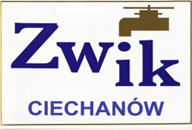 Załącznik nr 4 do SIWZ							Oświadczenie dotyczące rocznego obrotu OŚWIADCZENIEDOTYCZĄCE ROCZNEGO OBROTU 
W OBSZARZE OBJĘTYM ZAMÓWIENIEM„Budowa sieci kanalizacji sanitarnej w ul. H. Sienkiewicza w Ciechanowie oraz remont istniejących studni rewizyjnych  1200 usytuowanych na sieci kanalizacji sanitarnej w ul. H. Sienkiewicza”.Sygnatura sprawy: DT/W3/2/2019Ja niżej podpisany /My niżej podpisani,……………………………………………………………………………………………………………………..……..…….………………………(pełna nazwa Wykonawcy)……………………………………………………………………………………………………………………..……..…….………………………( dokładny adres Wykonawcy i nr tel)składając  ofertę w postępowaniu o udzielenie zamówienia na” „Budowa sieci kanalizacji sanitarnej w ul. H. Sienkiewicza w Ciechanowie oraz remont istniejących studni rewizyjnych  1200 usytuowanych na sieci kanalizacji sanitarnej w ul. H. Sienkiewicza”. oświadczam(y), że roczny obrót w obszarze objętym zamówieniem za ostatni rok obrotowy 2018 wynosi:  ...................................dnia..............................	  miejscowość i data    .																	.................................................................					Podpis/podpisy osoby/osób umocowanych prawnie do reprezentowania WykonawcyROK Wysokość obrotu w obszarze objętym zamówieniem2018